- كلية الحكمة الجامعة -استمارة وصف المقرر الدراسي
للعام الدراسي 2023 / 2024الكلية: كلية الحكمة الجامعة – بغدادالقسم: التربية البدنية وعلوم الرياضةاسم المقرر (المادة الدراسية): كرة القدماستاذ المادة: م.د طالب موسى ناصروصف المقرر الدراسييوفر وصف المقرر خطة مكتوبة، وإيجازاً مقتضباً لأهم خصائص المادة الدراسية وطرائق التعليم والتعلم وطرائق التقييم وتوضيح مخرجات التعلم المتوقع من الطالب تحقيقها مبرهناً عما إذا كان قد حقق الاستفادة القصوى من فرص التعلم والتعليم المتاحة.اهداف المقرر (اهداف المادة الدراسية) الرئيسية:تنمية القدرات البدنية في كرة القدمتنمية المهارات الأساسية في كرة القدمتطوير الذات والشخصيةالبنية التحتية للمقرر الدراسي:الكتاب المقرر الاساسي: كتاب كرة القدم.المراجع (المصادر - وتشمل: المجلات العلمية، التقارير،....) الموصي بها لتعزيز مستوى الطالب: المجلات العلمية المحلية والعالمية، مكتبات الكليات، الانترنيت.الكتب والمراجع الموصي بها لتعزيز مستوى الطالب: كتاب كرة القدمالمراجع الالكترونية، مواقع الانترنيت الموصي بها لتعزيز مستوى الطالب:موقع المجلات الاكاديمية العراقية.مخرجات المقرر الدراسي وطرائق التعليم والتعلم وطرائق التقييم:المعرفة الأهداف المعرفية التي سيكتسبها الطالب:أ1- فهم المفاهيم الأساسية في مجال كرة القدم.أ2- القدرة على تطبيق المفاهيم والمبادئ في مجال كرة القدم.أ3- تقييم وتحليل المعلومات.طرائق التعليم (التي تحقق الأهداف المعرفية): التدريس الشخصي.طرائق التعلم (التي تحقق الأهداف المعرفية): التعلم بالتجربة.طرائق التقييم (التي تحقق الأهداف المعرفية): التقييم التشخيصي، التقييم الشكلي، التقييم الشامل، التقييم القائم على الأداء، التقييم الذاتي.ب - المهارات الأهداف المهاراتية التي سيكتسبها الطالب:ب1 - فهم الأساسيات في رياضة كرة القدم.ب2 - تعلم مهارات كرة القدم.ب3 – تطوير مهارات كرة القدم.طرائق التعليم (التي تحقق الاهدف المهاراتية): التعلم بالتجربة.طرائق التعلم (التي تحقق الاهدف المهاراتية): التعلم التعاوني.طرائق التقييم (التي تحقق الاهدف المهاراتية): التقييم الشكلي المستمر، استخدام مجموعة متنوعة من وسائل التقييم.ج- الوجدانية والقيمية الأهداف الوجدانية والقيمية:ج1- القبول الذاتيج2- التطوير الروحيج3- التعاطف الايجابيطرائق التعليم (التي تحقق الأهداف الوجدانية والقيمية): التفكير النقدي والاستدلال الأخلاقي، التواصل الفعال.طرائق التعلم (التي تحقق الأهداف الوجدانية والقيمية): التفاعل الجماعي.طرائق التقييم (التي تحقق الأهداف الوجدانية والقيمية): الملاحظات الشخصية، المشاركة الفعالة، المشاريع الشخصية، التحليل الاخلاقي والتفكير النقدي، التقييم الشامل.د - المهارات العامة والتأهيلية المنقولة     (المهارات الأخرى المتعلقة بقابلية التوظيف والتطور الشخصي)د1- مهارات التفكير النقدي.د2- مهارات التعلم الذاتي والتطوير المهني.د3- مهارات العمل الجماعي.بنية المقرر الدراسيخطة تطوير المقرر الدراسي:تحديد الأهداف.تصميم المنهاج.اختيار المواد التعليمية.التوقيع:اسم استاذ المادة: م.د طالب موسى ناصرالتاريخ: 01/02/ 2024- - - - - - - - - - - - - - - - - - - - - - - - - - - - - - - -دقـق الجانب العلمي للملف من قبل اللجنة العلمية في القسماللجنة العلمية في القسم:- - - - - - - - - - - - - - - - - - - - - - - - - - - - - - - -دقـق الجانب التنظيمي للملف من قبل لجنة ضمان الجودة والأداء الجامعي في القسمالتوقيع:اسم عضو لجنة ضمان الجودة والأداء الجامعي في القسم: م.م حيدر راضي رحيمالتاريخ: 01/02/ 2024- - - - - - - - - - - - - - - - - - - - - - - - - - - - - - - -دقـق الجانب العلمي والتنظيمي للملف من قبل رئيس القسم وتمت المصادقة عليهالتوقيع:اسم رئيس القسم: أ.د نوال مهدي جاسمالتاريخ: 01/02/ 2024 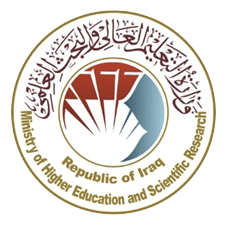 وزارة التعليم العالي والبـحث العلميجـــــهاز الإشـــــراف والتقـــويم العلــميدائرة ضمان الجودة والاعتماد الأكاديمي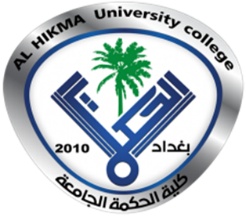 ختم القسم(مصادقة القسم)ختم عمادة الكلية(مصادقة العمادة)المؤسسة التعليميةكلية الحكمة الجامعة (HiUC)القسم العلميالتربية البدنية وعلوم الرياضةاسم المقرر (اسم المادة)م.د طالب موسى ناصرأشكال الحضور المتاحةحضورينظام المقرر (فصلي/ سنوي)سنويعدد الساعات الدراسية (الكلي)45 ساعةتاريخ إعداد هذا الوصف01/02/ 2024بنية المقرر (الفصل الدراسي الاول للنظام السنوي والفصل الواحد للنظام الفصلي (الكورسات):بنية المقرر (الفصل الدراسي الاول للنظام السنوي والفصل الواحد للنظام الفصلي (الكورسات):بنية المقرر (الفصل الدراسي الاول للنظام السنوي والفصل الواحد للنظام الفصلي (الكورسات):بنية المقرر (الفصل الدراسي الاول للنظام السنوي والفصل الواحد للنظام الفصلي (الكورسات):بنية المقرر (الفصل الدراسي الاول للنظام السنوي والفصل الواحد للنظام الفصلي (الكورسات):بنية المقرر (الفصل الدراسي الاول للنظام السنوي والفصل الواحد للنظام الفصلي (الكورسات):الأسبوععدد الساعاتمخرجات التعلم المطلوبةتحقيق اهداف (معرفية او مهارتيه او وجدانية والقيمية او مهارات عامة)اسم الوحدة / أو الموضوعطريقة التعليمطريقة التقييم1ساعة ونصفتحقيق اهداف معرفيةتعريفيةالعروض التقديميةالتقييم القائم على الأداء2ساعة ونصفتحقيق اهداف مهاراتيالأساسياتالتعلم النشط الفعالالتقييم الشكلي المستمر3ساعة ونصفتحقيق اهداف قيميةالمواضيع حسب المنهاجالمناقشاتالملاحظات الشخصية4ساعة ونصفتحقيق اهداف وجدانيةالمواضيع حسب المنهاجالتعلم التعاونيالمشاريع الشخصية5ساعة ونصفتحقيق اهداف عامةالمواضيع حسب المنهاجالتعلم بالتجربةالتقييم الشامل6ساعة ونصفتحقيق اهداف معرفيةالمواضيع حسب المنهاجالعروض التقديميةالتقييم القائم على الأداء7ساعة ونصفتحقيق اهداف مهاراتيالمواضيع حسب المنهاجالتعلم النشط الفعالالتقييم الشكلي المستمر8ساعة ونصفتحقيق اهداف قيميةالمواضيع حسب المنهاجالمناقشاتالملاحظات الشخصية9ساعة ونصفتحقيق اهداف وجدانيةالامتحانالتعلم التعاونيالمشاريع الشخصية10ساعة ونصفتحقيق اهداف عامةالمواضيع حسب المنهاجالتعلم بالتجربةالتقييم الشامل11ساعة ونصفتحقيق اهداف معرفيةالمواضيع حسب المنهاجالعروض التقديميةالتقييم القائم على الأداء12ساعة ونصفتحقيق اهداف مهاراتيالمواضيع حسب المنهاجالتعلم النشط الفعالالتقييم الشكلي المستمر13ساعة ونصفتحقيق اهداف قيميةالمواضيع حسب المنهاجالمناقشاتالملاحظات الشخصية14ساعة ونصفتحقيق اهداف وجدانيةالمواضيع حسب المنهاجالتعلم التعاونيالمشاريع الشخصية15ساعة ونصفتحقيق اهداف عامةالامتحانالتعلم بالتجربةالتقييم الشامل2 -  بنية المقرر (الفصل الدراسي الثاني  للنظام السنوي فقط):2 -  بنية المقرر (الفصل الدراسي الثاني  للنظام السنوي فقط):2 -  بنية المقرر (الفصل الدراسي الثاني  للنظام السنوي فقط):2 -  بنية المقرر (الفصل الدراسي الثاني  للنظام السنوي فقط):2 -  بنية المقرر (الفصل الدراسي الثاني  للنظام السنوي فقط):2 -  بنية المقرر (الفصل الدراسي الثاني  للنظام السنوي فقط):123456789101112131415التوقيع: عضوا: م.م حيدر راضي رحيمالتاريخ: 01/02/ 2024التوقيع:عضوا: أ.د وعد عبد الرحيم فرحان التاريخ 01/02/ 2024التوقيع:رئيسا: أ.د نوال مهدي جاسمالتاريخ: 01/02/ 2024